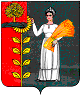 ПОСТАНОВЛЕНИЕАдминистрации сельского поселения Пушкинский сельсоветДобринского муниципального района Липецкой областиРоссийской Федерации23.12.2013г.                   с. Пушкино                              № 78О внесении изменений в постановление от 28.12.2007г. № 42«О создании межведомственной комиссии по вопросам признания помещения жилым помещением, жилого помещения непригодным для проживания и многоквартирного дома аварийным и подлежащим сносу, относящихся к жилищному фонду сельского поселения Пушкинский сельсовет, а также признанию непригодными для проживания частных жилых помещений расположенных на территории сельского поселения Пушкинский сельсовет».(с внесенными изменениями в постановлениях № 17 от 11.07.2008г.,№ 66 от 27.12.2012г.)               Рассмотрев протест прокуратуры Добринского района № 73-2013 от 18.12.2013 года на постановление от 28.12.2007г. № 42 «О создании межведомственной комиссии по вопросам признания помещения жилым помещением, жилого помещения непригодным для проживания и многоквартирного дома аварийным и подлежащим сносу, относящихся к жилищному фонду сельского поселения Пушкинский сельсовет, а также признанию непригодными для проживания частных жилых помещений расположенных на территории сельского поселения Пушкинский сельсовет», в соответствии с Федеральным Законом № 131-ФЗ от 06.10.2003г. «Об общих принципах организации местного самоуправления в Российской Федерации», руководствуясь Уставом сельского поселения Пушкинский сельсовет, администрация сельского поселения Пушкинский сельсоветПОСТАНОВЛЯЕТ:1. Внести изменения в постановление от 28.12.2007г. № 42 «О создании межведомственной комиссии по вопросам признания помещения жилым помещением, жилого помещения непригодным для проживания и многоквартирного дома аварийным и подлежащим сносу, относящихся к жилищному фонду сельского поселения Пушкинский сельсовет, а также признанию непригодными для проживания частных жилых помещений расположенных на территории сельского поселения Пушкинский сельсовет»  (прилагается).2. Направить указанный нормативно-правовой акт главе сельского поселения для подписания и официального обнародования.           3. Настоящее решение вступает в силу со дня его официального обнародования.Глава администрациисельского поселенияПушкинский сельсовет					                    Н.Г. ДемиховаПриняты
 постановлением администрации
сельского поселения Пушкинский сельсоветот 23.12.2013 г. № 78
ИЗМЕНЕНИЯВ постановление «О создании межведомственной комиссии по вопросам признания помещения жилым помещением, жилого помещения непригодным для проживания и многоквартирного дома аварийным и подлежащим сносу, относящихся к жилищному фонду сельского поселения Пушкинский сельсовет, а также признанию непригодными для проживания частных жилых помещений расположенных на территории сельского поселения Пушкинский сельсовет».(принятое администрацией сельского поселения Пушкинский сельсовет  № 42 от 28.12.2007г., с внесенными изменениями в постановлениях № 17 от 11.07.2008г., № 66 от 27.12.2012г.)Приложение № 2   дополнить текстом следующего содержания: Демихова Н.Г. – глава администрации сельского поселения Пушкинский                                  сельсовет - председатель комиссии.Денисов М.Б. -   заместитель главного врача филиала ФГУЗ «Центр гигиены                             и эпидемиологии в Липецкой области» (по согласованию).Денисова И.И. – заместитель начальника ТО Роспотребнадзора по Липецкой                               области в Грязинском, Добринском и Усманском районах.Галанцев В.В. -  директор филиала «Газпром газораспределение Липецк» в                               Добринском районе.Коновалов И.В. – главный специалист Управления  экологии и природных                                     ресурсов Липецкой области (по согласованию).Терновских Н.С. – директор Добринского РЭС « Липецких электрических сетей»                                    ОАО «Липецкэнерго».